Приложение к постановлению администрации Палехского муниципального районаот                            №               -пПоложениеоб организации и осуществлении мероприятийпо мобилизационной подготовке муниципальных предприятийи учреждений, находящихся на территорииПалехского муниципального районаОбщие положения   1.1.Настоящие Положение об организации ми осуществлении мероприятий по мобилизационной подготовке муниципальных предприятий и учреждений, находящихся на территории Палехского муниципального района (деле – Положение), разработано в соответствии с Федеральными законами от 26.02.1997 № 31- ФЗ «О мобилизационной подготовке и мобилизации в Российской Федерации», от31.05.1996 №61-ФЗ «Об обороне» и от 06.10.2003 № 131- ФЗ «Об общих принципах организации местного самоуправления в Российской Федерации», в целях обеспечения организации и осуществления мероприятий по мобилизационной подготовке муниципальных предприятий и учреждений, находящихся на территории Палехского муниципального района(далее - муниципальный  район).1.2.Для целей настоящего Положения под мобилизационной подготовкой понимается комплекс мероприятий, проводимых в мирное время по заблаговременной подготовке муниципальных предприятий и учреждений, находящихся на территории Палехского муниципального района к работе в период мобилизации и в военное время.1.3.Настоящее Положение определяет полномочия администрации Палехского муниципального района ( далее – администрация) в сфере организации и осуществления мероприятий по мобилизационной подготовке муниципальных предприятий и учреждений, находящихся на территории Палехского муниципального района.1.4.Работа по осуществлению мобилизационной подготовки осуществляется последующим основным направлениям:1.4.1. Осуществление полномочий в области мобилизационной подготовки муниципальных предприятий и учреждений, находящихся на территории Палехского муниципального района, к работе в период мобилизации и в военное время.1.4.2. Проведение мероприятий по переводу предприятий и учреждений, находящихся на территории муниципального района, на работу в условиях военного времени.1.4.3. Координирование и контроль над проведением муниципальными предприятиями и учреждениями, находящихся на территории муниципального района, деятельности по мобилизационной подготовке.2.Полномочия и функции администрации Палехского муниципального района в области мобилизационной подготовки  муниципальных предприятий и учреждений Палехского муниципального района2.1.Администрация Палехского муниципального района  осуществляет следующие полномочия в области мобилизационной подготовки муниципальных предприятий и учреждений муниципального района:2.1.1.Организует и обеспечивает через управление мобилизацию муниципальных предприятий и учреждений муниципального района2.1.2.Руководит мобилизационной подготовкой муниципальных предприятий и учреждений Палехского муниципального района, а также организаций муниципального района, деятельность которых связана с деятельностью администрации или которые находятся в сфере ее ведения.2.1.3.Организует разработку мобилизационных  планов  муниципальных предприятий и учреждений  муниципального района.2.1.4. Проводит мероприятия по мобилизационной подготовке экономики муниципального района в части деятельности муниципальных  предприятий и учреждений муниципального района в мирное время и при переводе муниципального района на условия военного времени. 2.1.5.Проводит мероприятия, обеспечивающие выполнение мобилизационных планов.2.1.6.Заключает договоры (контакты) с предприятиями и учреждениями муниципального района о поставке продукции, проведении работ, выделения сил и средств, об оказании услуг в целях обеспечения мобилизационной подготовки и мобилизации муниципального района. 	2.1.7.В случае несостоятельности (банкротства) предприятий, имеющих  мобилизационные  задания (заказы), принимает меры по передаче  этих заданий (заказов) другим  организациям  муниципального района.2.1.8.Оказывает содействие  военным комиссариатам муниципального района в их мобилизационной работе в мирное время и при объявлении мобилизации, включая: - организация в установленном порядке своевременного оповещения и явки граждан, подлежавших призыву на военную службу по мобилизации, поставки техники на сборные пункты или воинские части, предоставленные зданий, сооружений, коммуникаций, земельных участков, транспортных  и других  материальных  средств , в соответствии с планами мобилизации;- организация и обеспечение воинского учета и бронирования на период мобилизации и на военное время граждан, пребывающих в запасе и работающих в администрации и организациях, деятельность которых связана с деятельностью или которые находятся в сфере ее ведения, обеспечение представления отчетности по бронированию в порядке, определяемом Правительством Российской Федерации;- организация в установленном порядке своевременного оповещения и явки граждан, входящих в состав аппарата усиления военных комиссариатов муниципального района;- внесение в органы государственной власти Ивановской области предложений по совершенствованию мобилизационной подготовки и мобилизации.2.1.9.  Осуществляет иные полномочия  в соответствии с действующим законодательством.2.2 . Администрация Палехского муниципального района координирует и контролирует проведение предприятиями  и учреждениями муниципального района мероприятий по мобилизационной подготовке.3. Функции муниципальных предприятий и учреждений муниципального района в области мобилизационной подготовки и мобилизацииВ области мобилизационной подготовки  на муниципальные предприятия  и учреждения муниципального района возлагаются следующие функции:3.1.1. Организация и проведение мероприятий по обеспечению своей мобилизационной готовности.3.1.2. Создание мобилизационных органов или назначение работников, выполняющих функции мобилизационных органов.3.1.3. Разработка мобилизационных планов в пределах своих полномочий.3.1.4. Проведение  мероприятий по подготовке производства в целях выполнения мобилизационных заданий (заказов) по мобилизационной подготовке в период мобилизации и в военное время.3.1.5. Выполнение мобилизационных заданий(заказов) по мобилизационной подготовке в соответствии с заключенными договорами (контрактами) в целях обеспечения мобилизационной подготовки и мобилизации.3.1.6 .  При объявлении мобилизации  проведение мероприятий по переводу производства  на работу в условиях военного времени.3.1.7.  Оказание содействия военным комиссариатам городского округа в их  мобилизационной работе в мирное время и при объявлении мобилизации, включая ;- обеспечение  своевременного оповещения и явки работающих (проходящих службу, обучающихся) в этих организациях граждан, проходящих в состав аппарата усиления военных комиссариатов или подлежащих призыву на военную службу по мобилизации, на сборные  пункты или в воинские части ;- обеспечение поставки техники на сборные пункты или в воинские части в соответствии с планами мобилизации.3.1.8. Предоставление в соответствии с законодательством Российской Федерации зданий, сооружений, коммуникаций, земельных участков, транспортных и других материальных средств, в соответствии с планами мобилизаций с возмещением государством понесенных  ими убытков в порядке, определяемом Правительством Российской Федерации.3.1.9.  Создание военно-учетных подразделений, выполненных работ по воинскому учету и бронированию на период мобилизации и на  военное  время граждан, пребывающих в запасе и работающих в этих организациях, представление отчетности по бронированию.3.2.   Муниципальные предприятия и учреждения Палехского муниципального района не вправе  отказываться от заключения договоров (контрактов) о  выполнении мобилизационных заданий (заказов) в целях обеспечения обороны страны и безопасности государства, если с учетом  мобилизационного развертывания производства их возможности позволяют выполнить эти мобилизационные задания (заказы). Возмещение государством убытков, понесенных предприятиями и учреждениями в связи с выполнением ими мобилизационных заданий (заказов), осуществляется в порядке, определяемом Правительством Российской Федерации.3.3.   Муниципальные предприятия  и учреждения Палехского муниципального района обязаны  представлять информацию, необходимую для разработки и осуществления мобилизационных мероприятий, в порядке, определяемом Правительством Российской Федерации.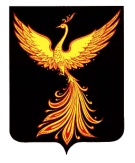 АДМИНИСТРАЦИЯПАЛЕХСКОГО МУНИЦИПАЛЬНОГО РАЙОНА АДМИНИСТРАЦИЯПАЛЕХСКОГО МУНИЦИПАЛЬНОГО РАЙОНА АДМИНИСТРАЦИЯПАЛЕХСКОГО МУНИЦИПАЛЬНОГО РАЙОНА ПОСТАНОВЛЕНИЕПОСТАНОВЛЕНИЕПОСТАНОВЛЕНИЕОт____02.2018 № _______-пОт____02.2018 № _______-пОб утверждении «Положенияоб организации и осуществлении мероприятийпо мобилизационной подготовке муниципальных предприятийи учреждений, находящихся на территорииПалехского муниципального района»Об утверждении «Положенияоб организации и осуществлении мероприятийпо мобилизационной подготовке муниципальных предприятийи учреждений, находящихся на территорииПалехского муниципального района»В соответствии с Федеральными законами от 26.02.1997г. № 31-ФЗ «О мобилизационной подготовке и мобилизации в Российской Федерации», от 31.05.1996 г. № 61-ФЗ «Об обороне», от 06.10.2003 N 131-ФЗ "Об общих принципах организации местного самоуправления в Российской Федерации", ст. 8 Устава Палехского муниципального района, администрация Палехского муниципального района п о с т а н о в л я е т:1. Утвердить «Положение об организации и осуществлении мероприятий по мобилизационной подготовке муниципальных предприятий и учреждений, находящихся на территории Палехского муниципального района» (прилагается).2. Контроль за исполнением настоящего постановления возложить на  заместителя Главы администрации Палехского муниципального района – руководителя аппарата администрации Палехского муниципального района Бабанова С.Г.3. Разместить настоящее постановление на «Официальном сайте администрации Палехского муниципального района» и опубликовать в информационном бюллетене органов местного самоуправления Палехского муниципального района. 4. Настоящее постановление вступает в силу с момента опубликования.  Глава Палехскогомуниципального районаА.А. Мочалов